I Am Thankful for My HomePrimary Manual 1 ~ Lesson 31 ~ 1 Pager ~ Teacher’s EditionMaterials Needed ~ Device to play music and movie if possibleScripturesPictures of: World; Nephi & Family, Habitats Copy of “Love at Home” StoryGingerbread House and decorationsI am Thankful for My Home file folder GameColoring PagePut Me In the Zoo BookGathering Activities ~ Bathroom, Set up, Snacks, DrinksOpening Song ~ Home (Primary Hymnbook; Hymn 192)Opening PrayerAttention Activity ~ Show pictures of different habitats where animals live – see manual for more details.Scripture ~ Doctrine and Covenants 93:48; Praying in our home keeps Satan outScripture Story ~ Nephi and His Family; picture of Nephi and family on a boatStory ~ “Love at Home” ~ From September 2004 Friend Activity ~ Chores while singing: “Fun to Do”.Testimony ~ Bear your testimony of how our homes can be like temples.Closing Song ~ When We’re Helping (Primary Hymnbook; Hymn 198)Closing PrayerTreat ~ Gingerbread houses!Video ~ Home and Family: Through Small Things ~ lds.orgBook ~ Put Me In The Zoo  by Robert Lopshire Extra Activities ~ I Am Thankful for My Home File Folder Game (sugardoodle.net)Lego houses!Today in Sunbeams I Learned:I Am Thankful for My HomeToday we talked about how we love our homes.We sang, “When We’re Helping We’re Happy”. Read Doctrine and Covenants 93:48 that tells us that if we pray in our homes it keeps Satan away. Sang “Singing our chores is fun to do”Made a Home with Legos.And talked about what we can do at our home to help.HOMEWORK FOR MOM AND DAD!!!!!!!!Ask me what I want to do this week to help!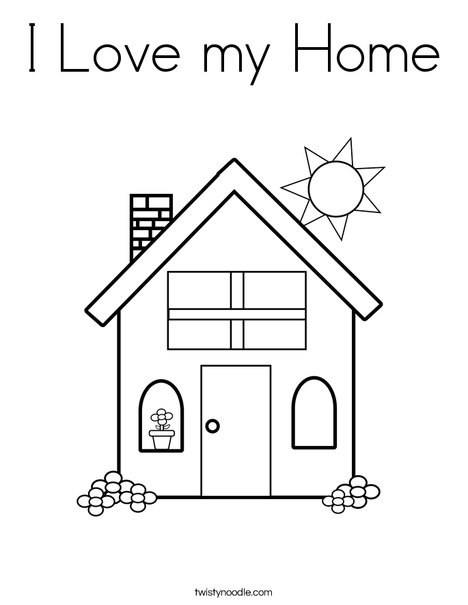 